Publicado en Madrid el 22/02/2024 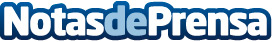 Retail Media Congress regresa para analizar las últimas tendencias de la publicidad digitalLa Sala Truss (WiZink Center Madrid) acogerá el evento referente en Retail Media en España. La fecha será el jueves 29 de febrero y contará con un auditorio, hall de exhibición, Sala VIP, vino español y parking. La jornada contará con speakers de empresas referentes como Just Eat, Uber Spain, Leroy Merlín, FNAC, Miravia, Webloyalty, Born Living Yoga, Glovo, Unlimitail o Mondelēz, entre otrasDatos de contacto:Axicom para eCommerce NewsAxicom916 61 17 37Nota de prensa publicada en: https://www.notasdeprensa.es/retail-media-congress-regresa-para-analizar_1 Categorias: Nacional Marketing Madrid Eventos Consumo Innovación Tecnológica http://www.notasdeprensa.es